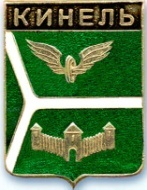 ДУМА ГОРОДСКОГО ОКРУГА КИНЕЛЬСАМАРСКОЙ ОБЛАСТИРЕШЕНИЕ Об установлении  тарифов на услуги, оказываемые муниципальным унитарным предприятием Алексеевский комбинат коммунальных предприятий и благоустройстваРассмотрев предложение Главы городского округа Кинель Самарской области,  в соответствии с  Федеральным законом от  3 августа 2018 г. № 303-ФЗ «О внесении изменений в отдельные законодательные акты РФ о налогах и сборах», Порядком принятия решений об установлении тарифов на услуги и работы, предоставляемые муниципальными унитарными предприятиями, муниципальными учреждениями городского округа Кинель Самарской области, утвержденным решением Думы городского округа Кинель Самарской области от 28 апреля 2016 года № 109,  руководствуясь Уставом городского округа Кинель Самарской области, Дума городского округа Кинель Самарской областиР Е Ш И Л А:1. Установить стоимость одной помывки в муниципальной бане в размере 183,05 рубля с человека (с учетом НДС).2. Установить стоимость вывоза жидких бытовых отходов  для населения в размере 284,75 руб./куб. м. (с учетом НДС).3. С 1 января 2019г. признать утратившим силу решение  Думы городского округа Кинель Самарской области от 31 мая 2018г. № 355 «Об утверждении с 01.07.2018г. тарифов на услуги, оказываемые муниципальным унитарным предприятием Алексеевский комбинат коммунальных предприятий и благоустройства».4. Официально опубликовать настоящее решение в газетах «Кинельская жизнь» или «Неделя Кинеля» и разместить на официальном сайте администрации городского округа Кинель Самарской области в информационно-телекоммуникационной сети «Интернет» (кинельгород.рф) в подразделе «Официальное опубликование» раздела «Информация».5. Настоящее решение вступает в силу с 1 января 2019г. 6. Контроль за исполнением настоящего решения возложить на постоянную планово-бюджетную комиссию Думы городского округа Кинель Самарской области  (Туркин М.И.).Председатель Думы городскогоокруга Кинель Самарской области				          А.М.ПетровГлава городского округа КинельСамарской области							         В.А.Чихирев446430, г. Кинель, ул. Мира, д. 42а446430, г. Кинель, ул. Мира, д. 42а446430, г. Кинель, ул. Мира, д. 42а446430, г. Кинель, ул. Мира, д. 42а446430, г. Кинель, ул. Мира, д. 42а446430, г. Кинель, ул. Мира, д. 42а446430, г. Кинель, ул. Мира, д. 42а446430, г. Кинель, ул. Мира, д. 42аТел. 2-19-60, 2-18-80Тел. 2-19-60, 2-18-80Тел. 2-19-60, 2-18-80«13»декабря2018г.№407